CANTIDADCableConectores
por cable
Conectores totales
Espaciado de conectoresLargo totalTipo de cable1Cable ATX modular (24 PINES)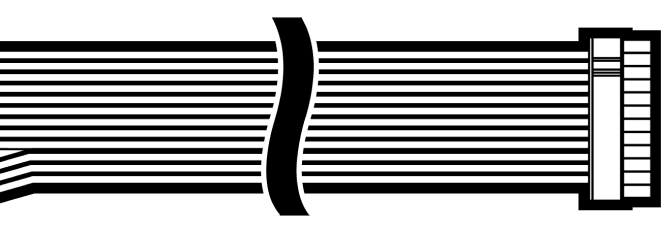 11-610 mm
(± 10 mm)Con mangas2EPS/ATX 12V 8 pines (4+4)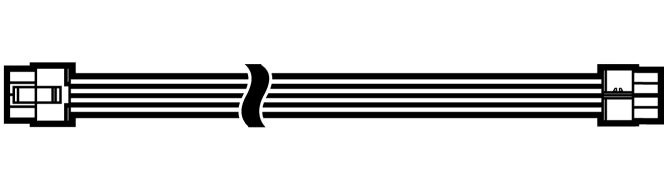 12-650 mm
(± 10 mm)Departamento1Pasador de 12 VHPWR (12+4)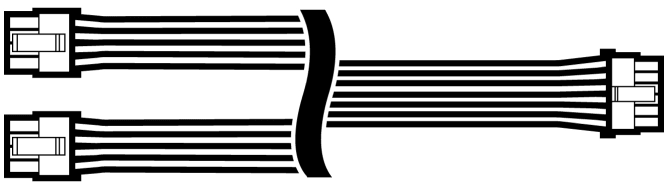 11-650 mm
(± 10 mm)Departamento1PCIe de 8 pines (6+2)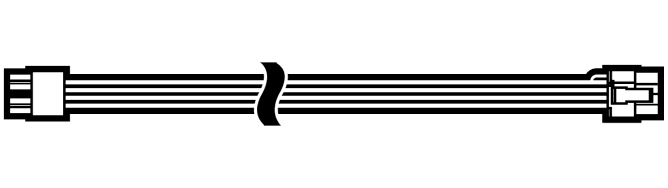 11-650 mm
(± 10 mm)Departamento1PCIe de 8 pines (6+2) (6+2)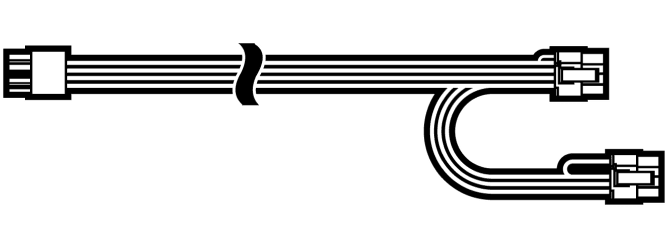 22600 mm, 100 mm750 mm
(± 10 mm)Departamento1SATA (3 SATA) recto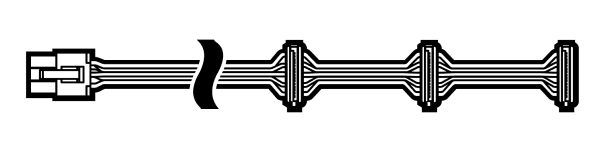 33455 mm, 115 mm, 115 mm, 115 mm800 mm
(± 10 mm)Departamento1SATA (4 SATA) Ángulo recto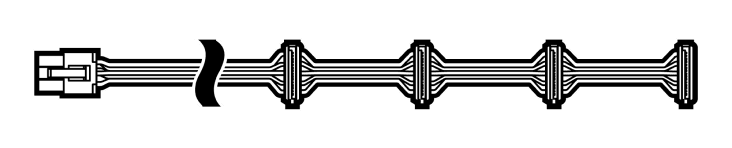 44455 mm, 115 mm, 115 mm, 115 mm800 mm
(± 10 mm)Departamento1PATA (4 pines)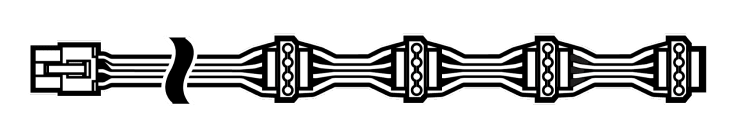 44450 mm, 100 mm, 100 mm, 100 mm750 mm
(± 10 mm)Departamento